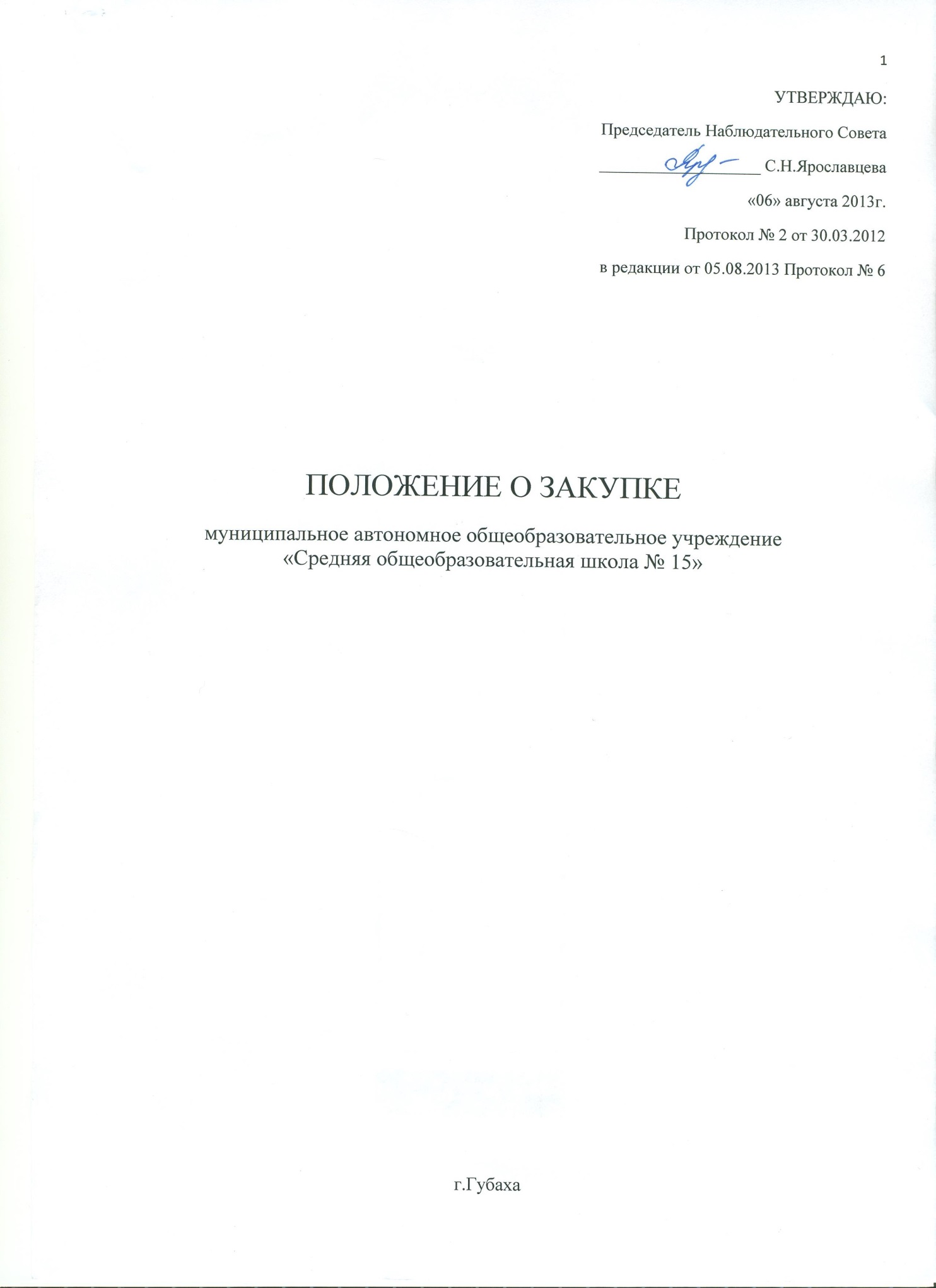 Цель регулирования настоящего Положения и отношения, регулируемые настоящим ПоложениемНастоящее Положение регламентирует закупочную деятельность заказчика и содержит требования к закупке, в том числе порядок подготовки и проведения процедур закупки (включая способы закупки) и условия их применения, порядок заключения и исполнения договоров, а также иные связанные с обеспечением закупки положения.Термины и определенияЗаказчик – юридическое лицо - автономное учреждение, осуществляющее деятельность на территории РФ.Закупка (процедура закупки) – процесс определения поставщика, подрядчика, исполнителя с целью заключения с ним договора для удовлетворения потребностей Заказчика в товарах, работах, услугах с необходимыми показателями цены, качества и надежности.Участник закупки – любое юридическое лицо, независимо от организационно-правовой формы, формы собственности, места нахождения и места происхождения капитала либо любое физическое лицо, в том числе индивидуальный предприниматель, участвующие в процедуре закупки.требования к участникам закупки :-  непроведение ликвидации участника закупки - юридического лица и отсутствие решения арбитражного суда о признании участника закупки - юридического лица, индивидуального предпринимателя банкротом и об открытии конкурсного производства;- неприостановление деятельности участника закупки в порядке, предусмотренном Кодексом Российской Федерации об административных правонарушениях, на день подачи заявки на участие в закупке;- отсутствие у участника закупок задолженности по начисленным налогам, сборам и иным обязательным платежам в бюджеты любого уровня или государственные внебюджетные фонды за прошедший календарный год, размер которой превышает двадцать пять процентов балансовой стоимости активов участника закупок по данным бухгалтерской отчетности за последний завершенный отчетный период. Участник  закупок считается соответствующим установленному требованию в случае, если он обжалует наличие указанной задолженности в соответствии с законодательством Российской Федерации и решение по такой жалобе на день рассмотрения заявки на участие в процедуре закупки не принято;- соответствие участников закупки требованиям, устанавливаемым в соответствии с законодательством Российской Федерации к лицам, осуществляющим поставки товаров, выполнение работ, оказание услуг, являющихся предметом закупки (лицензии и сертификаты установленные законодательством Российской Федерации);- отсутствие в реестре недобросовестных поставщиков сведений об участнике закупки.Указанные требования предъявляются в равной мере ко всем участникам закупок.Комиссия по проведению закупок, заказчик отстраняет участника закупок от участия в соответствующей  закупке в любой момент до заключения договора, если обнаружит, что участник закупки представил недостоверную (в том числе неполную, противоречивую) информацию в отношении его соответствия требованиям.Комиссия по проведению закупок - коллегиальный орган, создаваемый заказчиком для проведения закупочных процедур.Документация о закупке – комплект документов, подготовленных в соответствии с требованиями Положения и с выбранным способом закупки, утверждаемый заказчиком и содержащий информацию о предмете закупки, порядке и условиях участия в процедуре закупки, правилах оформления и подачи заявок участниками закупки, критериях выбора победителя, об условиях договора, заключаемого по результатам процедуры закупки.Способ закупки – процедура, в результате проведения которой Заказчик производит выбор поставщика, в соответствии с порядком, определенным документацией о закупке  и требованиями  настоящего Положения.Запрос котировок – способ закупки, победителем которого определяется участник, предложивший наименьшую цену договора.Аукцион – способ закупки, в ходе которого участники закупки  открыто делают ценовые предложения, и победителем которого определяется участник, предложивший наиболее низкую цену договора.Закупка у единственного поставщика – способ закупки, при которой договор с поставщиком заключается без проведения процедур.Победитель процедуры закупки – участник закупки, который сделал лучшее предложение в соответствии с условиями документации о закупке.Правовые основы осуществления закупокПоложение о закупке является документом, регламентирующим закупочную деятельность МАОУ «СОШ № 15»(далее Заказчик), и содержит требования к порядку подготовки и проведения процедур закупки, включая способы закупки, условия их применения, порядок заключения и исполнения договоров, а также иные положения связанные с обеспечением закупки.Настоящее Положение определяет порядок осуществления закупок путем проведения открытого аукциона, запроса котировок, закупок у единственного поставщика (исполнителя, подрядчика); порядок формирования комиссии по проведению закупок; устанавливает права и обязанности членов комиссии; определяет положение о внутреннем контроле за деятельностью Заказчика в сфере закупок.Регламентация закупочной деятельности Заказчика построена для целенаправленного усиления действия рыночных законов при  организации закупок товаров, работ, услуг в целях:- создания условий для своевременного и полного удовлетворения потребностей Заказчика в товарах, работах, услугах с необходимыми показателями цены, качества и надежности;- обеспечения целевого и эффективного использования денежных средств;- обеспечения гласности и прозрачности закупок;- предотвращения коррупции и других злоупотреблений.В соответствии с настоящим Положением закупки осуществляются путем применения обязательных процедур, которые включают:- определение наиболее эффективного способа закупки;- разумный выбор наиболее предпочтительных предложений участников при комплексном анализе цены и качества товаров, работ, услуг;- контроль исполнения договоров, заключаемых в процессе осуществления закупочной деятельности.При осуществлении закупок Заказчик руководствуется Конституцией Российской Федерации, Гражданским кодексом Российской Федерации, Федеральный закон от 26 июля 2006 года №135-ФЗ «О защите конкуренции», настоящим Положением.Принципы закупки товаров, работ, услугПри закупке товаров, работ, услуг заказчик руководствуется следующими принципами:1) информационная открытость закупки;2) равноправие, справедливость, отсутствие дискриминации и необоснованных ограничений конкуренции по отношению к участникам закупки;3) целевое и экономически эффективное расходование денежных средств на приобретение товаров, работ, услуг.Информационное обеспечение закупкиНастоящее Положение, изменения, вносимые в настоящее Положение, подлежат обязательному размещению на официальном сайте в информационно-телекоммуникационной сети "Интернет" (www.gubakha.permarea.ru) (далее - официальный сайт) не позднее чем в течение пятнадцати дней со дня утверждения.При закупке на официальном сайте размещается информация о закупке - извещение о закупке, документация о закупке, проект договора, являющийся неотъемлемой частью извещения о закупке и документации о закупке, протоколы, составляемые в ходе закупки.Заказчик дополнительно вправе разместить указанную в настоящей статье информацию на сайте заказчика в информационно-телекоммуникационной сети "Интернет" (http://sh15.mcikt.ru  ) В случае возникновения на официальном сайте технических или иных неполадок, блокирующих доступ к официальному сайту в течение более чем одного рабочего дня, информация, подлежащая размещению на официальном сайте в соответствии с настоящим положением о закупке, размещается заказчиком на сайте заказчика с последующим размещением ее на официальном сайте в течение одного рабочего дня со дня устранения технических или иных неполадок, блокирующих доступ к официальному сайту.Способы закупки Заказчик при осуществлении закупок вправе использовать следующие способы:1) у единственного поставщика (исполнителя, подрядчика): - применяется при закупках любых товаров, работ, услуг на сумму сделки до 1500000 рублей;применяется в случае, если:- поставки товаров, выполнение работ, оказание услуг относятся к сфере деятельности субъектов естественных монополий в соответствии с Федеральным законом от 17 августа 1995 года № 147-ФЗ «О естественных монополиях»;- осуществляется оказание услуг водоснабжения, водоотведения, канализации, теплоснабжения, газоснабжения (за исключением услуг по реализации сжиженного газа), подключение (присоединение) к сетям инженерно-технического обеспечения по регулируемым в соответствии с законодательством Российской Федерации ценам (тарифам);- заключается договор энергоснабжения или купли-продажи электрической энергии с гарантирующим поставщиком электрической энергии;- возникла потребность в определенных товарах, работах, услугах вследствие непреодолимой силы,  в связи с чем применение иных способов закупки, требующих затрат времени, нецелесообразно. Заказчик вправе заключить в соответствии с настоящим пунктом договор на поставку товаров, выполнение работ, оказание услуг в количестве, объеме, необходимых для ликвидации последствий непреодолимой силы;- подана только одна заявка на участие в аукционе в соответствии с настоящим Положением. Договор с таким заинтересованным лицом, подавшим заявку, заключается на условиях документации об аукционе по цене, не превышающей начальную (максимальную) цену договора, установленную в документации об аукционе;- только одно заинтересованное лицо, подавшее заявку на участие в аукционе, признано участником аукциона в соответствии с настоящим Положением. Договор с таким участником аукциона заключается на условиях документации об аукционе по цене, не превышающей начальную (максимальную) цену договора, установленную в документации об аукционе;- в аукционе участвовал только один участник аукциона в соответствии с настоящим Положением. При этом договор с таким участником аукциона заключается на условиях документации об аукционе по цене, не превышающей начальную (максимальную) цену договора, установленную в документации об аукционе.2) запрос котировок – применяется при закупках любых товаров, работ, услуг на сумму сделки свыше 1500000 рублей до 2000000 рублей.3)открытый аукцион - применяется при закупках любых товаров, работ, услуг на сумму сделки свыше 2000000 рублей.Запрос котировок и открытый аукцион могут применяться при закупках любых товаров, работ, услуг без каких-либо ограничений. Решение о способе закупки принимается Заказчиком, оформляется локальным актом (приказом или решением) по учреждению. Комиссии по проведению закупокДля проведения закупок (за исключением закупок у единственного источника) создаются комиссии по проведению закупок (далее комиссии).Решение о создании комиссии принимается заказчиком до начала проведения  закупок, в том числе до размещения извещений о проведении закупок. При этом заказчиком определяются состав и порядок работы комиссии, назначается председатель комиссии.Заказчиком могут создаваться аукционные, котировочные и единые комиссии. Число членов  комиссий должно быть не менее чем пять человек - членов учреждения из штата организации. Заказчик включает в состав комиссии лиц, прошедших профессиональную переподготовку или повышение квалификации в сфере закупок.Членами комиссии не могут быть физические лица, лично заинтересованные в результатах осуществления закупок (в том числе физические лица, подавшие заявки (предложения) на участие в закупках либо состоящие в штате организаций, подавших указанные заявки (предложения), либо физические лица, на которых способны оказывать влияние заинтересованные лица, подавшие заявки на участие в закупках (в том числе физические лица, являющиеся участниками (акционерами) этих организаций, членами их органов управления, кредиторами участников процедур закупок), а также непосредственно осуществляющие контроль в сфере осуществления закупок должностные лица контрольных органов. В случае выявления в составе комиссии указанных лиц заказчик, принявший решение о создании комиссии, обязан незамедлительно заменить их иными физическими лицами, которые лично не заинтересованы в результатах осуществления закупок и на которых не способны оказывать влияние заинтересованные лица, подавшие заявки на участие в закупках, а также которые не являются непосредственно осуществляющими контроль в сфере осуществления закупок должностными лицами контрольных органов.При проведении закупок переговоры заказчика, членов комиссии в отношении конкретной закупки с заинтересованными лицами, участниками закупок не допускаются, если иное прямо не предусмотрено настоящим Положением. Замена члена комиссии допускается только по решению заказчика, принявшего решение о создании комиссии.Комиссия правомочна осуществлять свои функции, если на заседании комиссии присутствует не менее половины ее членов. Члены комиссии должны быть своевременно уведомлены председателем комиссии о месте, дате и времени проведения заседания комиссии. Принятие решения членами комиссии путем проведения заочного голосования, а также делегирование ими своих полномочий иным лицам не допускается.Комиссия работает на основании Положения о комиссии, утвержденного руководителем.Запрос котировок, документы закупкиПод запросом котировок понимается способ закупки, победителем в котором признается лицо, предложившее наиболее низкую цену договора.Заказчик вправе осуществлять закупки путем проведения запроса котировок на сумму сделки свыше 1500000,00 (один миллион пятьсот тысяч) рублей до 2000000 (два миллиона) рублей. Извещение о проведении запроса котировок должно соответствовать требованиям, установленным настоящим Положением.В извещении о проведении запроса котировок должны быть указаны следующие сведения:1) форма торгов;2) наименование, место нахождения, почтовый адрес, адрес электронной почты, номер контактного телефона заказчика2) предмет договора с указанием количества поставляемого товара, объема выполняемых работ, оказываемых услуг;3) сведения о начальной (максимальной) цене договора;4) требования к качеству, техническим характеристикам товара, работы, услуги, к их безопасности, к функциональным характеристикам (потребительским свойствам) товара, к размерам, упаковке, отгрузке товара, к результатам работы и иные требования, связанные с определением соответствия поставляемого товара, выполняемой работы, оказываемой услуги потребностям заказчика;5) требования к сроку и объему гарантий качества товара, работ, услуг, требования к обслуживанию товара;6) требования к содержанию, форме и составу заявки на участие в закупке;7) место, условия и сроки (периоды) поставки товара, выполнения работ, оказания услуг;8) форма, сроки и порядок оплаты товара, работы, услуги;9) порядок формирования цены договора (с учетом или без учета расходов на перевозку, страхование, уплату таможенных пошлин, налогов и других обязательных платежей);10) источник финансирования;11) требования к участникам закупки и перечень документов, представляемых участниками закупки для подтверждения их соответствия установленным требованиям:-  непроведение ликвидации участника закупки - юридического лица и отсутствие решения арбитражного суда о признании участника закупки - юридического лица, индивидуального предпринимателя банкротом и об открытии конкурсного производства;- неприостановление деятельности участника закупки в порядке, предусмотренном Кодексом Российской Федерации об административных правонарушениях, на день подачи заявки на участие в закупке;- отсутствие у участника закупок задолженности по начисленным налогам, сборам и иным обязательным платежам в бюджеты любого уровня или государственные внебюджетные фонды за прошедший календарный год, размер которой превышает двадцать пять процентов балансовой стоимости активов участника закупок по данным бухгалтерской отчетности за последний завершенный отчетный период. Участник  закупок считается соответствующим установленному требованию в случае, если он обжалует наличие указанной задолженности в соответствии с законодательством Российской Федерации и решение по такой жалобе на день рассмотрения заявки на участие в процедуре закупки не принято;- отсутствие в реестре недобросовестных поставщиков сведений об участнике закупки.Указанные требования предъявляются в равной мере ко всем участникам закупок. Комиссия по проведению закупок, заказчик отстраняет участника закупок от участия в соответствующей  закупке в любой момент до заключения договора, если обнаружит, что участник закупки представил недостоверную (в том числе неполную, противоречивую) информацию в отношении его соответствия требованиям.12) дата, время окончания подачи котировочных заявок, место подачи котировочных заявок;13) место и дата рассмотрения и оценки котировочных заявок;14) срок и порядок заключения договора; 15) проект договора.Извещение о проведении запроса котировок размещается заказчиком на официальном сайте не менее чем за четыре рабочих дня до дня окончания подачи котировочных заявок.Заинтересованное лицо вправе подать только одну котировочную заявку, внесение изменений в которую не допускается.Котировочная заявка подается заинтересованным лицом заказчику в письменной форме в срок и в месте, указанных в извещении о проведении запроса котировок. Котировочная заявка может быть подана в запечатанном конверте, на котором должно быть указано наименование (предмет) запроса котировок. В случае, если котировочная заявка подана в запечатанном конверте, такой конверт может быть вскрыт только котировочной комиссией при рассмотрении котировочных заявок.Котировочная заявка должна содержать:- фирменное наименование (наименование), сведения об организационно-правовой форме, о месте нахождения, почтовый адрес (для юридического лица), фамилия, имя, отчество, паспортные данные, сведения о месте жительства (для физического лица), номер контактного телефона участника закупки;- документы, подтверждающие соответствие участника закупки требованиям, установленным в извещении о проведении запроса котировок в соответствии с п.8.4 настоящего Положения;- согласие участника закупки на поставку товара, выполнение работ, оказание услуг в соответствии с проектом договора, являющегося неотъемлемой частью извещения о проведении запроса котировок;- предложение о цене договора.Поданная в срок, указанный в извещении о проведении запроса котировок, котировочная заявка регистрируется заказчиком. По требованию заинтересованного лица, подавшего котировочную заявку, заказчик выдает расписку в получении котировочной заявки с указанием даты и времени ее получения.Проведение переговоров между заказчиком, котировочной комиссией и заинтересованным лицом в отношении поданной им котировочной заявки не допускается.Котировочные заявки, поданные после дня окончания срока подачи котировочных заявок, указанного в извещении о проведении запроса котировок, не рассматриваются и в день их поступления возвращаются заинтересованным лицам, подавшим такие заявки. В случае, если после окончания срока подачи котировочных заявок подана только одна котировочная заявка, заказчик продлевает срок подачи котировочных заявок на два рабочих дня и в течение одного рабочего дня после дня окончания срока подачи котировочных заявок размещают на официальном сайте объявление о продлении срока подачи таких заявок. Поданная в срок, указанный в извещении о продлении срока подачи котировочных заявок, котировочная заявка рассматривается в порядке, установленном для рассмотрения котировочных заявок, поданных в срок, указанный в извещении о проведении запроса котировок. В случае, если после окончания срока подачи котировочных заявок, указанного в извещении о продлении срока подачи котировочных заявок, не подана дополнительно ни одна котировочная заявка, а единственная поданная котировочная заявка соответствует требованиям, установленным в извещении о проведении запроса котировок, и содержит предложение о цене договора, не превышающей начальную (максимальную) цену договора, указанную в извещении о проведении запроса котировок, заказчик обязан заключить договор с участником запроса котировок, подавшим такую котировочную заявку, на условиях, предусмотренных извещением о проведении запроса котировок, и по цене, предложенной указанным участником запроса котировок в котировочной заявке. При непредставлении заказчику участником запроса котировок в срок, предусмотренный извещением о проведении запроса котировок, подписанного договора участник запроса котировок признается уклонившимся от заключения договора.В случае, если не подана ни одна котировочная заявка, заказчик вправе осуществить повторную закупку способом запроса котировок. При этом заказчик вправе изменить условия исполнения договора.Котировочная комиссия в течение одного рабочего дня, следующего за днем окончания срока подачи котировочных заявок, рассматривает котировочные заявки на соответствие их требованиям, установленным в извещении о проведении запроса котировок и соответствие заинтересованных лиц, подавших котировочные заявки, требованиям, установленным в извещении о проведении запроса котировок в соответствии с настоящим Положением, и оценивает котировочные заявки.Победителем в проведении запроса котировок признается участник запроса котировок, подавший котировочную заявку, которая отвечает всем требованиям, установленным в извещении о проведении запроса котировок, который соответствует требованиям к участникам закупок, в соответствии с настоящим Положением, и в котировочной заявке которого содержится предложение о наиболее низкой цене договора. При предложении наиболее низкой цены договора несколькими участниками запроса котировок победителем в проведении запроса котировок признается участник запроса котировок, котировочная заявка которого поступила ранее котировочных заявок других участников запроса котировок.Котировочная комиссия отклоняет котировочные заявки, если они не соответствуют требованиям, установленным в извещении о проведении запроса котировок, или заинтересованное лицо, подавшее котировочную заявку не соответствует требованиям, установленным в извещении о проведении запроса котировок в соответствии с настоящим Положением, или предложенная в котировочных заявках цена договора превышает начальную (максимальную) цену договора, указанную в извещении о проведении запроса котировок. Отклонение котировочных заявок по иным основаниям не допускается.Результаты рассмотрения и оценки котировочных заявок оформляются протоколом, в котором содержатся сведения о заказчике, о существенных условиях договора, о всех заинтересованных лицах, подавших котировочные заявки, об отклоненных котировочных заявках с обоснованием причин отклонения, предложение о наиболее низкой цене договора, сведения о победителе в проведении запроса котировок, об участнике запроса котировок, предложившем в котировочной заявке цену договора, такую же, как и победитель в проведении запроса котировок, или об участнике запроса котировок, предложение о цене договора которого является следующим по степени выгодности после предложения о цене договора победителя в проведении запроса котировок. Протокол рассмотрения и оценки котировочных заявок подписывается всеми присутствующими на заседании членами котировочной комиссии и заказчиком в день рассмотрения и оценки котировочных заявок и в тот же день размещается на официальном сайте. Протокол рассмотрения и оценки котировочных заявок составляется в двух экземплярах, один из которых остается у заказчика. Заказчик в течение двух рабочих дней со дня подписания указанного протокола передает победителю в проведении запроса котировок один экземпляр протокола и проект договора, который составляется путем включения в него цены, предложенной победителем запроса котировок в котировочной заявке.Любое заинтересованное лицо, подавшее котировочную заявку, после размещения на официальном сайте протокола рассмотрения и оценки котировочных заявок вправе направить в письменной форме заказчику запрос о разъяснении результатов рассмотрения и оценки котировочных заявок. Заказчик в течение двух рабочих дней со дня поступления такого запроса обязан предоставить указанному заинтересованному лицу соответствующие разъяснения в письменной форме.В случае, если победитель в проведении запроса котировок в срок, указанный в извещении о проведении запроса котировок, не представил заказчику подписанный договор, такой победитель признается уклонившимся от заключения договора.В случае, если победитель в проведении запроса котировок признан уклонившимся от заключения договора, заказчик вправе заключить договор с участником запроса котировок, предложившим такую же, как победитель в проведении запроса котировок, цену договора, а при отсутствии такого участника запроса котировок - с участником запроса котировок, предложение о цене договора которого является следующим по степени выгодности после предложения о цене договора победителя в проведении запроса котировок. В случае уклонения указанных участников запроса котировок от заключения договора заказчик вправе провести повторный запрос котировок, либо заключить договор с заинтересованным лицом, соответствующим требованиям, установленным в извещении о проведении запроса котировок, на условиях извещения о проведении запроса котировок, по цене, не превышающей начальную (максимальную) цену договора, установленную в извещении о проведении запроса котировок.В случае отклонения котировочной комиссией всех котировочных заявок заказчик вправе осуществить повторное размещение заказа путем запроса котировок. При этом заказчик вправе изменить условия исполнения договора9.Открытый аукцион, документы закупки.9.1Под аукционом на право заключить договор понимаются торги, победителем которых признается лицо, предложившее наиболее низкую цену договора.9.2Извещение о проведении открытого аукциона, документация об аукционе должны соответствовать требованиям, установленным настоящим Положением.9.3В извещении о проведении открытого аукциона должны быть указаны следующие сведения:                  1) форма торгов;           2) наименование, место нахождения, почтовый адрес, адрес электронной почты, номер контактного телефона заказчика;           3) предмет договора с указанием количества поставляемого товара, объема выполняемых работ, оказываемых услуг;4) сведения о начальной (максимальной) цене договора  (цена лота);5) место, условия и сроки (периоды) поставки товара, выполнения работ, оказания услуг;6) срок, место и порядок предоставления документации об аукционе, официальный сайт, на котором размещена документация об аукционе, размер, порядок и сроки внесения платы, взимаемой заказчиком за предоставление документации об аукционе, если такая плата установлена;7) место, дата, и время проведения аукциона;         9.4 Документация об аукционе разрабатывается и утверждается заказчиком.         9.5 Документация об аукционе должна содержать:        - требования, установленные заказчиком к качеству, техническим характеристикам товара, работ, услуг, требования к их безопасности, к функциональным характеристикам (потребительским свойствам) товара, к размерам, упаковке, отгрузке товара, требования к результатам работ и иные показатели, связанные с определением соответствия поставляемого товара, выполняемых работ, оказываемых услуг потребностям заказчика;         - требования к содержанию и форме заявки на участие в аукционе и инструкцию по ее заполнению;         - порядок, место, дату начала и окончания срока подачи заявок на участие в аукционе. При этом датой начала срока подачи заявок на участие в аукционе является день, следующий за днем размещения на официальном сайте извещения о проведении аукциона. Дата окончания срока подачи заявок на участие в аукционе устанавливается в соответствии с п.9.11 настоящего Положения;          - порядок и срок отзыва заявок на участие в аукционе. При этом срок отзыва заявок на участие в аукционе устанавливается в соответствии с п.9.18 настоящего Положения;         - формы, порядок, даты начала и окончания предоставления заинтересованным лицам разъяснений положений документации об аукционе в соответствии с п.9.8 настоящего Положения;        - начальная (максимальная) цена договора (цена лота);        - величина понижения начальной цены договора («шаг аукциона»);        - место, день и время начала рассмотрения заявок на участие в аукционе;        - место, порядок, дата и время проведения аукциона;        - срок, в течение которого победитель аукциона должен подписать проект договора;        - к документации об аукционе должен быть приложен проект договора (в случае проведения аукциона по нескольким лотам – проект договора в отношении каждого лота), который является неотьемлимой частью документации об аукционе.         9.6  Сведения, содержащиеся в документации об аукционе, должны соответствовать сведениям, указанным в извещении о проведении открытого аукциона.         9.7  Со дня размещения на официальном сайте извещения о проведении открытого аукциона заказчик на основании заявления любого заинтересованного лица, поданного в письменной форме, в течение двух рабочих дней со дня получения заявления обязан предоставить документацию об аукционе. Предоставление документацию об аукционе до размещения на официальном сайте извещения о проведении открытого аукциона не допускается.         9.8  Любое заинтересованное лицо вправе направить в письменной форме заказчику запрос о разъяснении положений аукционной документации. В течение двух рабочих дней со дня поступления указанного запроса заказчик обязан направить в письменной форме разъяснения положений аукционной документации, если указанный запрос поступил заказчику не позднее чем за пять дней до дня окончания подачи заявок на участие в аукционе.        9.9  В течение одного дня со дня направления разъяснения положений аукционной документации по запросу такое разъяснение должно быть размещено заказчиком на официальном сайте с указанием предмета запроса, но без указания заинтересованного лица. Разъяснение положений аукционной документации не должно изменять ее суть.        9.10  Заказчик по собственной инициативе или в соответствии с запросом заинтересованного лица вправе принять решение о внесении изменений в аукционную документацию не позднее чем за пять дней до даты окончания подачи заявок на участие в аукционе. Изменение предмета аукциона не допускается. В течение одного рабочего дня со дня принятия решения о внесении изменений в аукционную документацию такие изменения размещаются заказчиком на официальном сайте. При этом срок подачи заявок на участие в аукционе должен быть продлен так, чтобы со дня размещения на официальном сайте внесенных изменений в аукционную документацию до даты окончания подачи заявок на участие в аукционе такой срок составлял не менее чем десять дней.9.11Извещение о проведении открытого аукциона, документация об аукционе размещаются заказчиком на официальном сайте не менее чем за десять дней до дня окончания подачи заявок на участие в открытом аукционе.9.12 Заявки на участие в аукционе подаются в порядке, в месте и до истечения срока, указанных в документации об аукционе. Заявки на участие в открытом аукционе должны соответствовать требованиям к форме, оформлению, составу, установленным в документации об аукционе.9.13 Заявка должна содержать все документы и сведения, указанные заказчиком в документации об аукционе,  а именно: 1) сведения и документы о заинтересованном лице, подавшем заявку:а) фирменное наименование (наименование), сведения об организационно-правовой форме, о месте нахождения, почтовый адрес (для юридического лица), фамилия, имя, отчество, паспортные данные, сведения о месте жительства (для физического лица), номер контактного телефона;б) полученную не ранее чем за шесть месяцев до дня размещения на официальном сайте извещения о проведении открытого аукциона выписку из единого государственного реестра юридических лиц или нотариально заверенную копию такой выписки (для юридических лиц), полученную не ранее чем за шесть месяцев до дня размещения на официальном сайте извещения о проведении открытого аукциона выписку из единого государственного реестра индивидуальных предпринимателей или нотариально заверенную копию такой выписки (для индивидуальных предпринимателей), копии документов, удостоверяющих личность (для иных физических лиц), надлежащим образом заверенный перевод на русский язык документов о государственной регистрации юридического лица или физического лица в качестве индивидуального предпринимателя в соответствии с законодательством соответствующего государства (для иностранных лиц), полученные не ранее чем за шесть месяцев до дня размещения на официальном сайте извещения о проведении открытого аукциона;в) документ, подтверждающий полномочия лица на осуществление действий от имени заинтересованного лица; г) документы, указанные в документации об аукционе и подтверждающие соответствие заинтересованного лица требованиям к участникам закупок, установленным в  документации об аукционе в соответствии с п.2 настоящего Положения;д) копии учредительных документов заинтересованного лица (для юридических лиц);е) решение об одобрении или о совершении крупной сделки либо копия такого решения в случае, если требование о необходимости наличия такого решения для совершения крупной сделки установлено законодательством Российской Федерации, учредительными документами юридического лица и если для заинтересованного лица поставка товаров, выполнение работ, оказание услуг, являющихся предметом договора, и (или) внесение денежных средств в качестве обеспечения заявки на участие в аукционе, обеспечения исполнения договора являются крупной сделкой;2) предложения о функциональных характеристиках (потребительских свойствах) и качественных характеристиках товара, о качестве работ, услуг. В случаях, предусмотренных документацией об аукционе, документы подтверждающие соответствие товара, работ, услуг требованиям, установленным в соответствии с законодательством Российской Федерации.9.14 Требовать от заинтересованного лица иное, за исключением предусмотренных п.9.13 настоящего Положения документов и сведений, не допускается.9.15 Заинтересованное лицо вправе подать только одну заявку в отношении каждого предмета аукциона (лота).9.16 Каждая заявка на участие в аукционе, поступившая в срок, указанный в документации об аукционе, регистрируется заказчиком. По требованию заинтересованного лица, подавшего заявку на участие в аукционе, заказчик выдает расписку в получении такой заявки с указанием даты и времени ее получения.9.17 Полученные после окончания приема заявок на участие в аукционе заявки на участие в аукционе не рассматриваются и в тот же день возвращаются заинтересованным лицам, подавшим такие заявки. 9.18 Заинтересованное лицо, подавшее заявку на участие в аукционе, вправе отозвать такую заявку в любое время до дня и времени начала рассмотрения заявок на участие в аукционе. 9.19 В случае, если по окончании срока подачи заявок на участие в аукционе подана только одна заявка на участие в аукционе или не подана ни одна заявка на участие в аукционе, аукцион признается несостоявшимся. В случае, если документацией об аукционе предусмотрено два и более лота, аукцион признается не состоявшимся только в отношении тех лотов, в отношении которых подана только одна заявка на участие в аукционе или не подана ни одна заявка на участие в аукционе.9.20 В случае, если по окончании срока подачи заявок на участие в аукционе подана только одна заявка на участие в аукционе, указанная заявка рассматривается в порядке, установленном настоящим Положением. В случае, если указанная заявка соответствует всем требованиям и условиям, предусмотренным документацией об аукционе, заказчик в течение трех рабочих дней со дня рассмотрения заявки на участие в аукционе обязан передать заинтересованному лицу, подавшему единственную заявку на участие в аукционе, проект договора, прилагаемого к документации об аукционе. При этом договор заключается на условиях, предусмотренных документацией об аукционе, по начальной (максимальной) цене договора, указанной в извещении о проведении открытого аукциона. При непредставлении в срок, предусмотренный документацией об аукционе, заказчику таким заинтересованным лицом подписанного договора, такое заинтересованное лицо признается уклонившимся от заключения договора.9.21 Аукционная комиссия рассматривает заявки на участие в аукционе на соответствие требованиям, установленным документацией об аукционе, и соответствие заинтересованных лиц, подавших заявки на участие в аукционе, требованиям, установленным в документации об аукционе в соответствии с настоящим Положением. Срок рассмотрения заявок на участие в аукционе не может превышать три дня со дня окончания срока подачи заявок на участие в аукционе. 9.22 На основании результатов рассмотрения заявок на участие в аукционе аукционной комиссией принимается решение о допуске к участию в аукционе заинтересованного лица, подавшего заявку на участие в аукционе, и о признании такого заинтересованного лица участником закупки (далее также – участником аукциона) или об отказе в допуске такого заинтересованного лица к участию в аукционе в порядке и по основаниям, которые предусмотрены настоящим Положением.9.23 Результаты рассмотрения заявок на участие в аукционе оформляются протоколом рассмотрения заявок на участие в аукционе, который ведется аукционной комиссией и подписывается всеми присутствующими на заседании членами аукционной комиссии и заказчиком в день окончания рассмотрения заявок на участие в аукционе. Протокол должен содержать:- сведения о заинтересованных лицах, подавших заявки на участие в аукционе;- решение о допуске заинтересованного лица к участию в аукционе и о признании его участником аукциона или об отказе в допуске заинтересованного лица к участию в аукционе с обоснованием такого решения;- сведения о решении каждого члена аукционной комиссии о допуске заинтересованного лица к участию в аукционе или об отказе ему в допуске к участию в аукционе;- сведений о признании аукциона несостоявшимся (в случае признания аукциона несостоявшимся). 9.24 Протокол рассмотрения заявок на участие в аукционе размещается заказчиком на официальном сайте не позднее дня, следующего за днем подписания указанного протокола. 9.25 В случае, если на основании результатов рассмотрения заявок на участие в аукционе принято решение об отказе в допуске к участию в аукционе всех заинтересованных лиц, подавших заявки на участие в аукционе, аукцион признается несостоявшимся. В случае, если документацией об аукционе предусмотрено два и более лота, аукцион признается не состоявшимся только в отношении того лота, решение об отказе в допуске к участию в котором принято относительно всех заинтересованных лиц, подавших заявки на участие в аукционе в отношении этого лота. 9.26В случае, если на основании результатов рассмотрения заявок на участие в аукционе принято решение о допуске к участию в аукционе и признании участником аукциона только одного заинтересованного лица, подавшего заявку на участие в аукционе, аукцион признается несостоявшимся. Заказчик в течение трех рабочих дней со дня подписания протокола рассмотрения заявок на участие в аукционе обязан передать  такому участнику аукциона проект договора, прилагаемого к документации об аукционе. При этом договор заключается на условиях, предусмотренных документацией об аукционе, по начальной (максимальной) цене договора, указанной в извещении о проведении открытого аукциона. При непредставлении в срок, предусмотренный документацией об аукционе, заказчику таким заинтересованным лицом подписанного договора, такое заинтересованное лицо признается уклонившимся от заключения договора. 9.27 Аукцион проводится заказчиком в присутствии членов аукционной комиссии, участников аукциона или их представителей, в день, во время и в месте, установленном в документации об аукционе. Аукцион должен быть проведен в течение трех дней со дня окончания рассмотрения заявок на участие в аукционе.9.28 При проведении аукциона какие-либо переговоры заказчика, аукционной комиссии с заинтересованными лицами, участниками аукциона в отношении конкретного аукциона не допускаются. 9.29 Аукцион проводится путем снижения начальной (максимальной) цены договора (цены лота) или цены единицы товара, работы, услуги (далее также – начальной цены), указанной в извещении о проведении открытого аукциона, на "шаг аукциона".9.30 "Шаг аукциона" устанавливается в размере 5 процентов начальной (максимальной) цены договора (цены лота), указанной в извещении о проведении аукциона. В случае, если после троекратного объявления последнего предложения о цене договора ни один из участников аукциона не заявил о своем намерении предложить более низкую цену договора, аукционист обязан снизить "шаг аукциона" на 0,5 процента начальной (максимальной) цены договора (цены лота), но не ниже 0,5 процента начальной (максимальной) цены договора (цены лота).9.31 Аукционист выбирается из числа членов аукционной комиссии путем открытого голосования членов аукционной комиссии большинством голосов.9.32 Аукцион проводится в следующем порядке:1) аукционная комиссия, непосредственно перед началом проведения аукциона, регистрирует заинтересованных лиц признанных участником аукциона, подавших заявки на участие в аукционе и явившихся на аукцион, или их представителей. В случае проведения аукциона по нескольким лотам аукционная комиссия перед началом каждого лота регистрирует заинтересованных лиц признанных участником аукциона, подавших заявки в отношении такого лота и явившихся на аукцион, или их представителей. В аукционе могут участвовать только заинтересованные лица, признанные участниками аукциона, или их представители;2) аукционная комиссия оглашает решение о допуске заинтересованного лица к участию в аукционе и о признании его участником аукциона или об отказе в допуске заинтересованного лица к участию в аукционе, содержащееся в протоколе рассмотрения заявок на участие в аукционе. В аукционе могут участвовать только заинтересованные лица, признанные участниками аукциона, или их представители. Участникам аукциона или их представителям выдаются пронумерованные карточки (далее - карточки);3) аукцион начинается с объявления аукционистом начала проведения аукциона (лота), номера лота (в случае проведения аукциона по нескольким лотам), предмета договора, начальной (максимальной) цены договора, "шага аукциона", выраженного в процентах и рублях, наименования заинтересованных лиц, допущенных к участию в открытом аукционе и признанных участниками аукциона, наименования участников аукциона, которые не явились на аукцион. Участникам аукциона или их представителям выдаются пронумерованные карточки (далее – карточки). Аукционист предлагает участникам аукциона заявлять свои предложения по начальной (максимальной) цене договора, пониженной на «шаг аукциона»;4) участник аукциона после  объявления аукционистом начальной (максимальной) цены договора, сниженной на "шаг аукциона", поднимает карточку в случае, если он согласен заключить договор по объявленной цене, аукционист объявляет номер карточки участника аукциона, который первым поднял карточку;5) Далее аукционист объявляет о приеме предложений по снижению последней названной цены путем ее понижения (понижения последнего предложения участника открытого аукциона) еще на один «шаг аукциона» (оглашает текущую цену договора для заявления ее участникам открытого аукциона). После заявления одним или несколькими участниками открытого аукциона предлагаемой аукционистом цены аукционист оглашает следующую возможную цену договора и повторяет ее три раза;6) при отсутствии предложений (поднятия карточек) со стороны участников открытого аукциона по объявленной аукционистом цене (последнее предложение, пониженное на «шаг аукциона») и ее троекратном повторении, аукционист снижает «шаг аукциона» на 0,5%, т.е. увеличивает последнюю оглашенную им цену договора на 0,5% начальной(максимальной) цены договора. При заявлении одним или несколькими участниками открытого аукциона предлагаемой аукционистом цены, сложившейся на пониженном «шаге аукциона», снижение последнего предложения о цене договора производится на установленный к тому моменту «новый шаг аукциона» (соответственно, 4,5%, 4%, 3,5%... 0,5%). Такое снижение «шага аукциона» осуществляется до тех пор, пока разница между оглашаемой аукционистом  ценой договора и последним предложением, заявленным участником открытого аукциона, не составит 0,5% начальной (максимальной) цены договора. Если до третьего повторения указанной выше цены ни один из участников открытого аукциона не поднял карточку и не согласился с называемой аукционистом ценой, открытый аукцион завершается;7) открытый аукцион продолжается в случаях, когда:                                                                                  поступило одно предложение участника открытого аукциона о цене договора путем поднятия карточки и одновременно означает снижение начальной (максимальной) цены договора на «шаг аукциона», после чего начинается новый торг;                                                                                                                                   поступило несколько предложений участников открытого аукциона о цене договора путем поднятия нескольких карточек и одновременно означает снижение начальной (максимальной) цены договора на «шаг аукциона», после чего начинается новый торг;                                                                                                       не поступило ни одного предложения о цене договора после третьего оглашения аукционистом последнего предложения о цене договора, полученного после снижения цены договора на «шаг аукциона» и одновременно означает снижение "шага аукциона" на 0,5 процента начальной цены контракта, после чего начинается новый торг;                                                                                                                                               8) аукцион считается оконченным, если после троекратного объявления аукционистом цены договора ни один участник аукциона не поднял карточку. В этом случае аукционист объявляет об окончании проведения аукциона, последнее и предпоследнее предложения о цене договора, номер карточки и наименование победителя аукциона и участника аукциона, сделавшего предпоследнее предложение о цене договора.  9.33 Победителем аукциона признается лицо, предложившее наиболее низкую цену договора.9.34 При проведении аукциона заказчик ведет протокол аукциона, в котором должны содержаться сведения о месте, дате и времени проведения аукциона, об участниках аукциона, о начальной (максимальной) цене договора (лота), последнем и предпоследнем предложениях о цене договора, наименовании и месте нахождения (для юридического лица), фамилии, об имени, отчестве, о месте жительства (для физического лица) победителя аукциона и участника, который сделал предпоследнее предложение о цене договора. Протокол подписывается заказчиком, всеми присутствующими членами аукционной комиссии в день проведения аукциона. Заказчик в течение трех рабочих дней со дня подписания протокола аукциона передает победителю аукциона один экземпляра протокола и проект договора, который составляется путем включения цены договора, предложенной победителем аукциона, в проект договора, прилагаемого к документации об аукционе. 9.35 Протокол аукциона размещается заказчиком на официальном сайте в течение дня, следующего после дня подписания указанного протокола..9.36 В случае, если при проведении аукциона не присутствовал ни один участник аукциона, либо в случае, если в связи с отсутствием предложений о цене договора, предусматривающих более низкую цену договора, чем начальная цена, аукцион признается несостоявшимся. В случае, если документацией об аукционе предусмотрено два и более лота, решение о признании аукциона несостоявшимся принимается в отношении каждого лота отдельно. 9.37 В случае, если в аукционе участвовал один участник, заказчик в течение трех рабочих дней со дня подписания протокола аукциона, обязан передать единственному участнику аукциона прилагаемый к документации об аукционе проект договора. При этом договор заключается на условиях, предусмотренных документацией об аукционе, по начальной (максимальной) цене договора, указанной в извещении о проведении открытого аукциона. При непредставлении в срок, предусмотренный документацией об аукционе, заказчику таким участником аукциона подписанного договора, такой участник аукциона признается уклонившимся от заключения договора. 9.38 Любой участник аукциона после размещения протокола аукциона вправе направить заказчику в письменной форме, запрос о разъяснении результатов аукциона. Заказчик в течение двух рабочих дней со дня поступления такого запроса обязаны представить участнику аукциона в письменной форме соответствующие разъяснения.9.39 В случае, если победитель аукциона или участник аукциона, который сделал предпоследнее предложение о цене договора, в срок, предусмотренный документацией об аукционе, не представил заказчику подписанный договор, победитель аукциона признается уклонившимся от заключения договора.9.40 В случае, если победитель аукциона признан уклонившимся от заключения договора, сведения о таком заинтересованном лице (участнике открытого аукциона) включаются в реестр недобросовестных поставщиков, заказчик вправе обратиться в суд с требованием о понуждении победителя аукциона заключить договор, либо заключить договор с участником аукциона, который сделал предпоследнее предложение о цене договора. При этом заключение договора для участника аукциона, который сделал предпоследнее предложение о цене договора, является обязательным. В случае уклонения участника аукциона, который сделал предпоследнее предложение о цене договора, от заключения договора, сведения о таком заинтересованном лице (участнике открытого аукциона) включаются в реестр недобросовестных поставщиков, заказчик вправе обратиться в суд с требованием о понуждении такого участника аукциона заключить договор или принять решение о признании аукциона несостоявшимся.9.41 Договор заключается на условиях указанных в извещении о проведении открытого аукциона и документации об аукционе, по цене, предложенной победителем аукциона, либо в случае заключения договора с участником аукциона, который сделал предпоследнее предложение о цене договора, предложенной таким участником.10. Контроль за соблюдением требований настоящего положения10.1 Заказчик обеспечивает хранение извещения, документации о закупке, заявок на участие в процедурах закупки, поданных на бумажном носителе, протоколов, составленных в ходе процедур закупки, договоров, заключенных по итогам проведения процедур в течение 5 (пять) лет с даты окончания процедуры закупки.10.2 Ответственность за соответствие процедур закупки настоящему Положению и действующему законодательству возлагается на должностных лиц Заказчика, ответственных за организацию и проведение закупок.10.3 Участники процедур закупки вправе обжаловать действия (бездействие) заказчика, связанные с проведением закупки, через руководителя Заказчика. 11.Порядок заключения и исполнения договоров по итогам запросов котировок, при закупках у единственного источника11.1 Договоры поставки товаров, выполнения работ, оказания услуг заключаются по итогам запросов котировок, при закупках у единственного источника в соответствии с Гражданским кодексом Российской Федерации, иными нормативными правовыми актами, с учетом настоящего Положения и исполняются в соответствии с Гражданским кодексом Российской Федерации иными нормативными правовыми актами.12.Ответственность за нарушение требований настоящего Положения12.1 За нарушение требований настоящего Положения виновные лица несут ответственность в соответствии с законодательством Российской Федерации.